СВОДНЫЙ ОТЧЕТ О проведении оценки регулирующего воздействия нормативно правового акта (НПА) 
«О внесении изменений в постановление Администрации города Азова от 05.06.2018 № 1261»1. Степень регулирующего воздействия проекта НПА. Степень регулирующего воздействия проекта нормативного правового акта - низкая. В связи с тем, что проект НПА не содержит положения, изменяющие ранее предусмотренные НПА обязанности, запреты и ограничения для субъектов предпринимательской, инвестиционной деятельности или способствующие их установлению. 2. Описание проблемы, на решение которой направлен предлагаемый способ регулирования, оценка негативных эффектов, возникающих в связи с наличием рассматриваемой проблемы. Проектом НПА предлагается упрощение порядка предоставления права на  размещение нестационарных объектов на территории муниципального образования «Город Азов».3. Цели предлагаемого правового регулирования. Исключение способа осуществления торгов в виде конкурса на  предоставление права на  размещение нестационарных объектов на территории муниципального образования «Город Азов».4. Описание предлагаемого правового регулирования и иных возможных способов решения проблемы. Усовершенствование размещения нестационарных торговых объектов на территории муниципального образования «Город Азов».5. Основные группы субъектов предпринимательской и инвестиционной деятельности, иные заинтересованные лица, иные заинтересованные лица, интересы которых будут затронуты предлагаемым правовым регулированием, оценка количества таких субъектов. Основные группы лиц, интересы которых будут затронуты предлагаемым правовым регулированием – хозяйствующие субъекты, осуществляющие, либо планирующие осуществлять деятельность в нестационарных торговых объектах и Администрация города. 6. Новые функции, полномочия, обязанности и права структурных подразделений и отраслевых (функциональных) органов Администрации города или сведения об их изменении, а также порядок их реализации. Отсутствуют.7. Оценка соответствующих расходов (возможных поступлений) бюджета города. Поступления платы за использование земельным участком под НТО.8. Новые обязанности для субъектов предпринимательской и инвестиционной деятельности либо изменение содержания существующих обязанностей, а также порядок организации их исполнения. Внесение новых обязанностей для субъектов предпринимательской и инвестиционной деятельности либо изменение содержания существующих обязанностей, а также порядок организации их исполнения, не предусмотрено. 9. Оценка расходов субъектов предпринимательской и инвестиционной деятельности, связанных с необходимостью соблюдения обязанностей, установленных предлагаемым правовым регулированием, либо с изменением содержания таких обязанностей. Расходы субъектов предпринимательской и инвестиционной деятельности, связанных с необходимостью соблюдения обязанностей, установленных предлагаемым правовым регулированием, либо с изменением содержания таких обязанностей, не предусмотрены.  10. Риск решения проблемы предложенным способом правового регулирования и риск негативных последствий. Отсутствует. 11. Предполагаемая дата вступления в силу проекта НПА, оценка необходимости установления переходного периода и (или) отсрочки вступления в силу проекта НПА, либо необходимости распространения предлагаемого правового регулирования на ранее возникшие отношения. Предполагаемая дата вступления в силу проекта нормативного правового акта – август 2023 года. Необходимость переходного периода, отсутствует. 12. Описание методов контроля эффективности избранного способа достижения цели правового регулирования. - Мониторинг использования земельных участков, находящихся в муниципальной собственности и не разграниченные. 13. Необходимые для достижения заявленных целей правового регулирования организационно-технические, методологические, информационные и иные мероприятия. Информационные мероприятия, связанные с публикацией информационных сообщений в средствах массовой информации и на официальном сайте Администрации города Азова в сети Интернет. 14. Индикативные показатели, программы мониторинга и иные способы (методы) оценки достижения заявленных целей регулирования. Количество нестационарных торговых объектов, осуществляющих деятельность на территории города, включенных в План. 15. Сведения о размещении уведомления, сроках представления предложений, лицах, представивших предложения, и обобщенных результатах их рассмотрения разработчиком. Уведомление о разработке проекта, о сроках и способах предоставления предложений размещено на официальном сайте Администрации города Азова в сети интернет (www.gorodazov.ru на странице  «Обращения граждан» в разделе «Оценка регулирующего воздействия»). Сроки приёма предложений: c 01.08.2023 по 08.08.2023.Предложений не поступало.Иные сведения, которые по мнению разработчика, позволяют оценить обоснованность предлагаемого правового регулирования. Отсутствуют.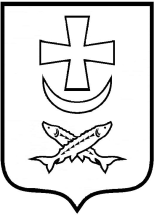 ДЕПАРТАМЕНТИМУЩЕСТВЕННО – ЗЕМЕЛЬНЫХ ОТНОШЕНИЙАДМИНИСТРАЦИИ ГОРОДА АЗОВАРОСТОВСКОЙ ОБЛАСТИ346780, г. Азов,ул. Пушкина, д. 27тел.4-53-49, 4-09-93тел./факс 4-20-91e-mail: azovkumi@list.u\